Motionsgruppen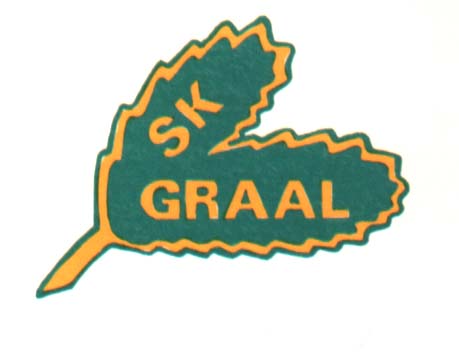 Ansvarar för att:Följa styrelsens mål och riktlinjer.Träningar genomförs för motionärer.Nya aktiva tas emot och informeras om klubbens verksamhet.Klubbens drog-, doping- och likabehandlingspolicys följs och agerar enligt dessa vid misstanke om motsatsen.